Exercises for Inline Skates or CC SkiesExercises for Timing and Balance on Take-OffAcrobatic Exercises for Balance and Core StrenghtDrive In-Run position moving center of pressure (COP) forward and backward.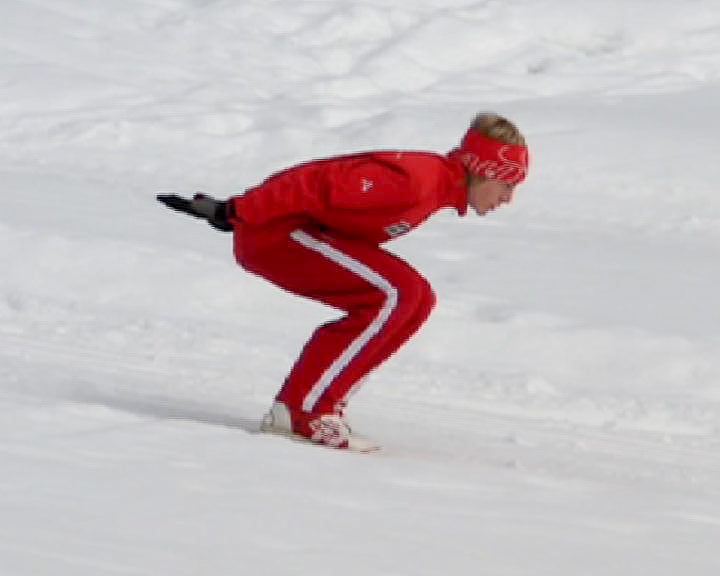 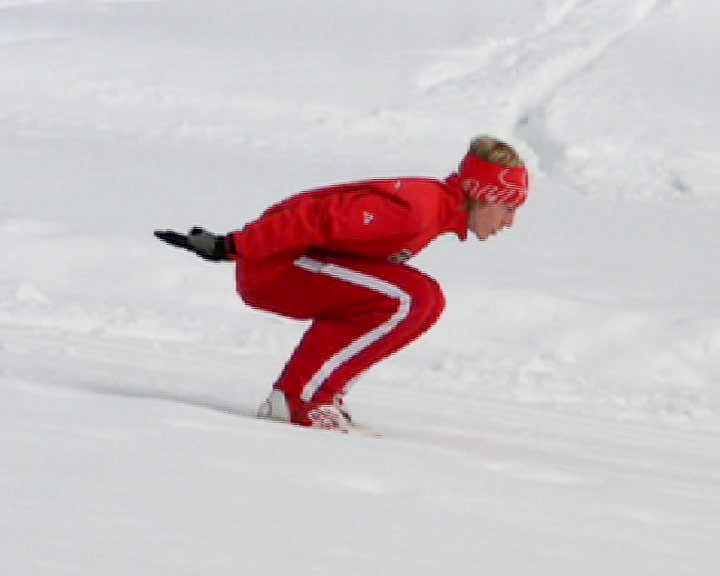 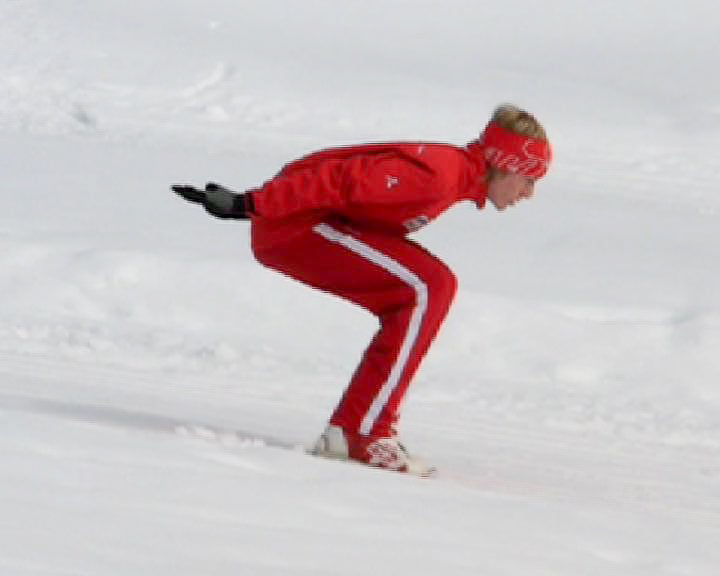 Drive In-Run position making short and long back.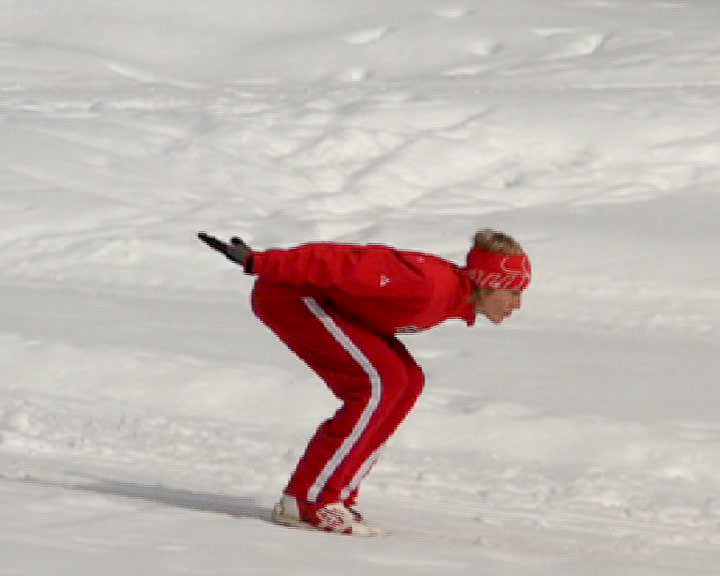 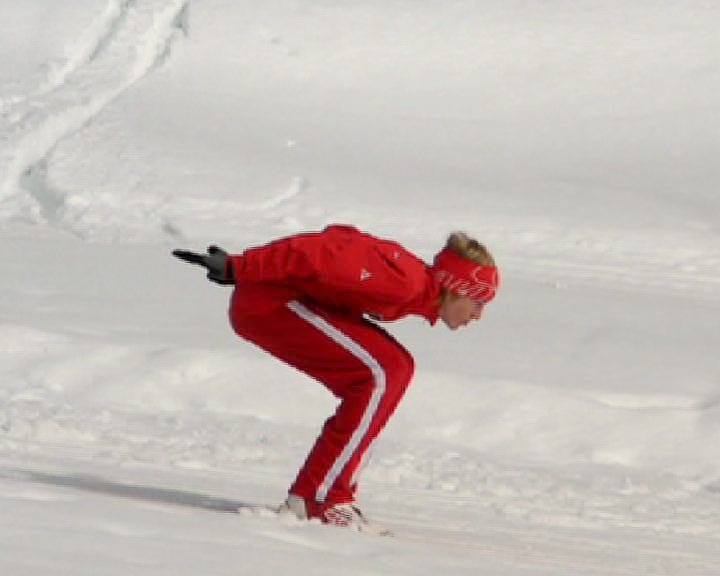 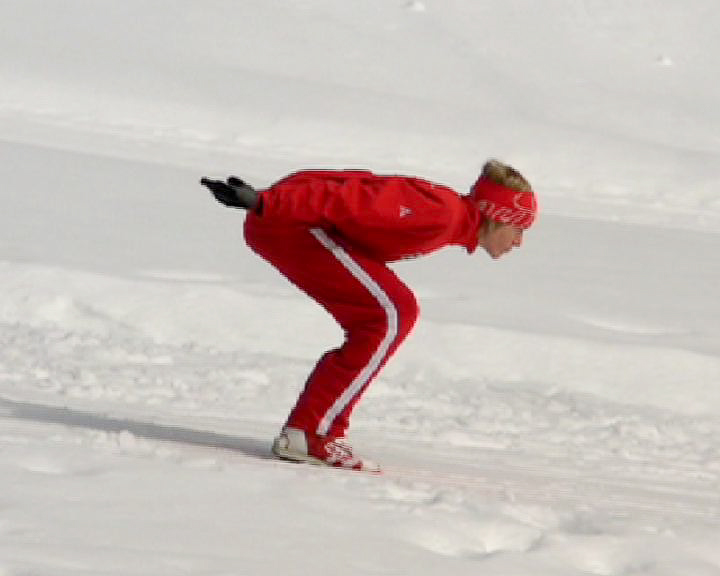 Drive In-Run position stretching and bending arms.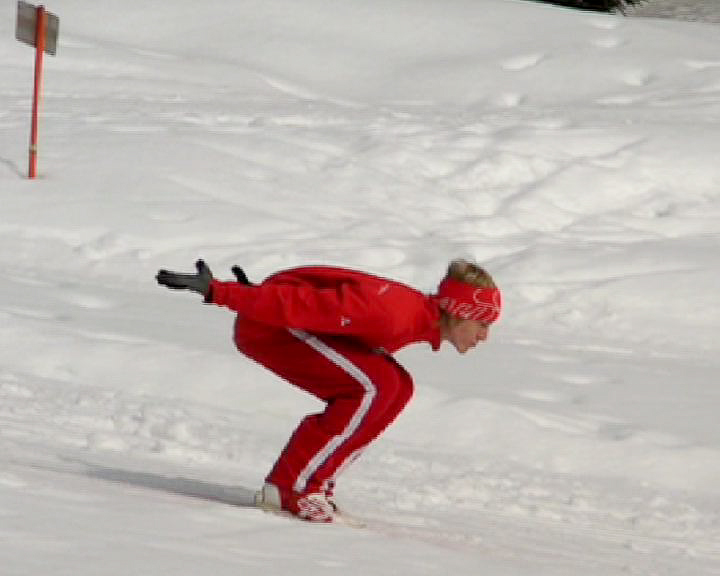 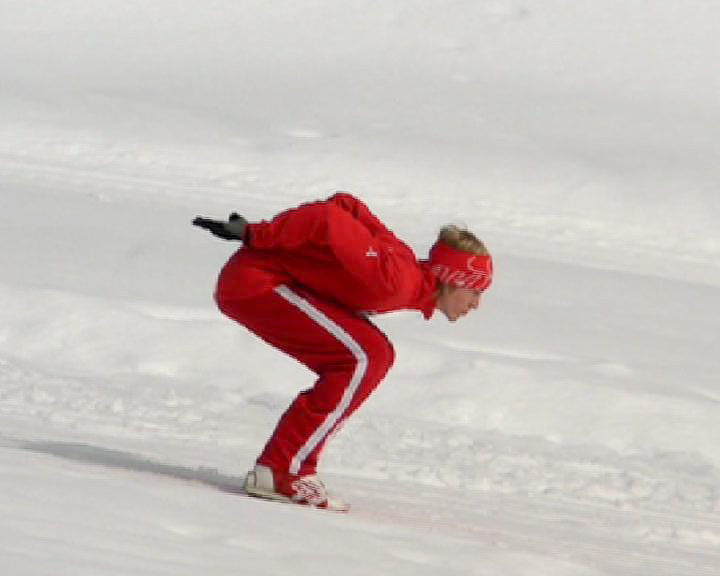 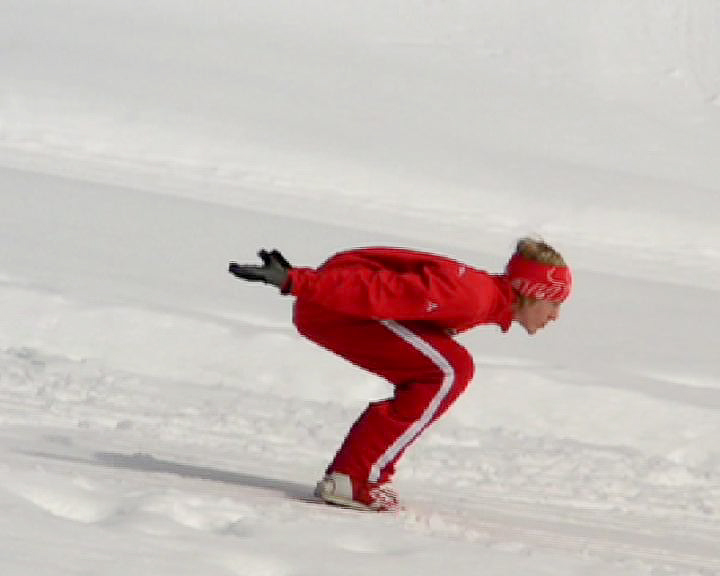 Drive In-Run position taking arms up and down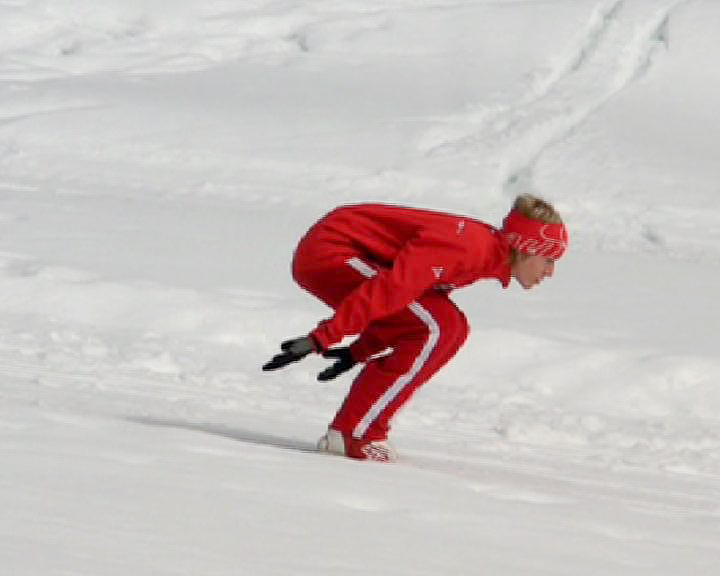 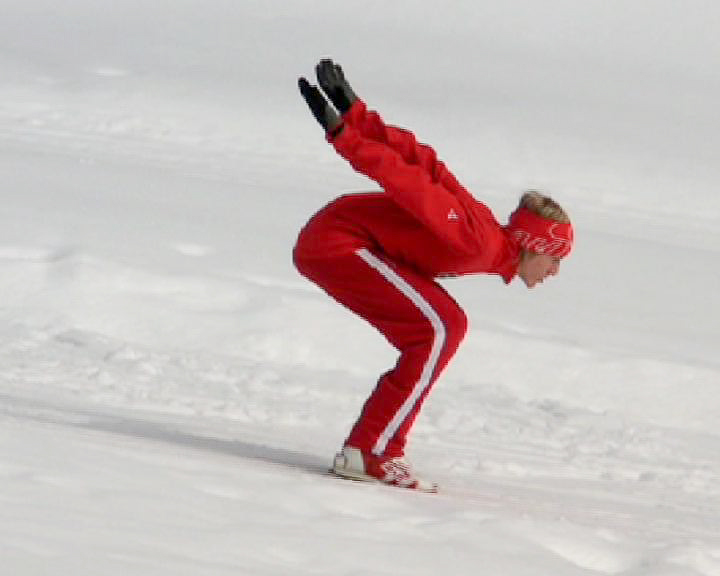 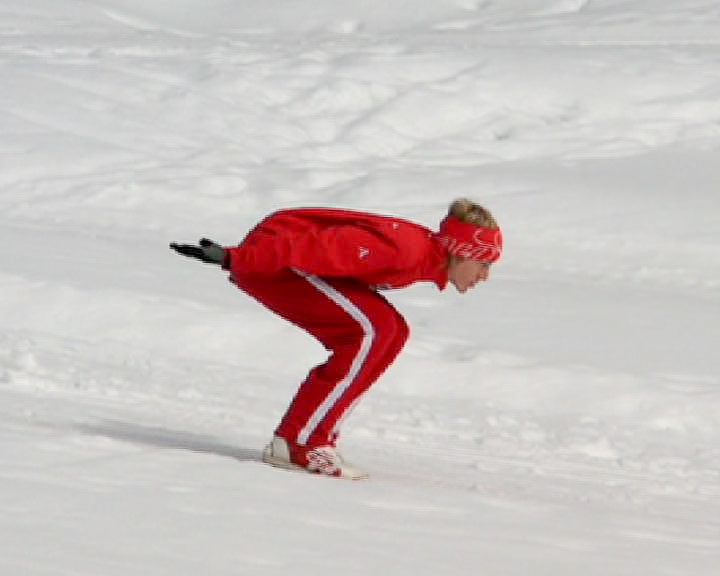 Drive In-Run position taking head in and out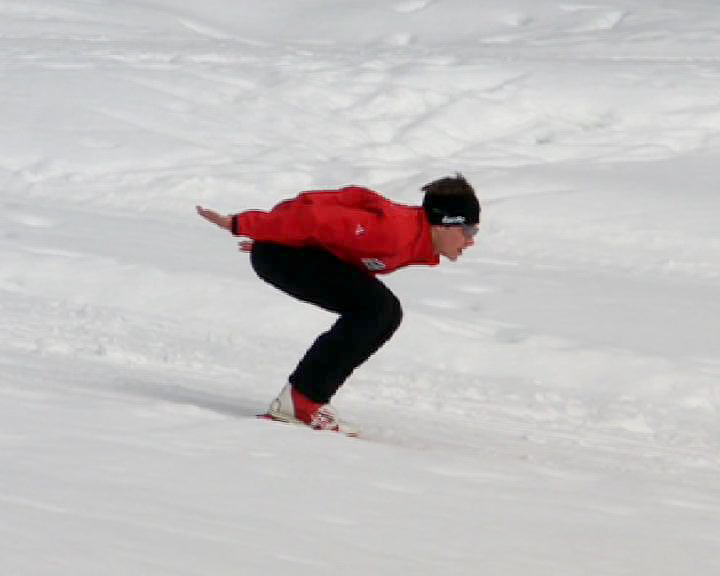 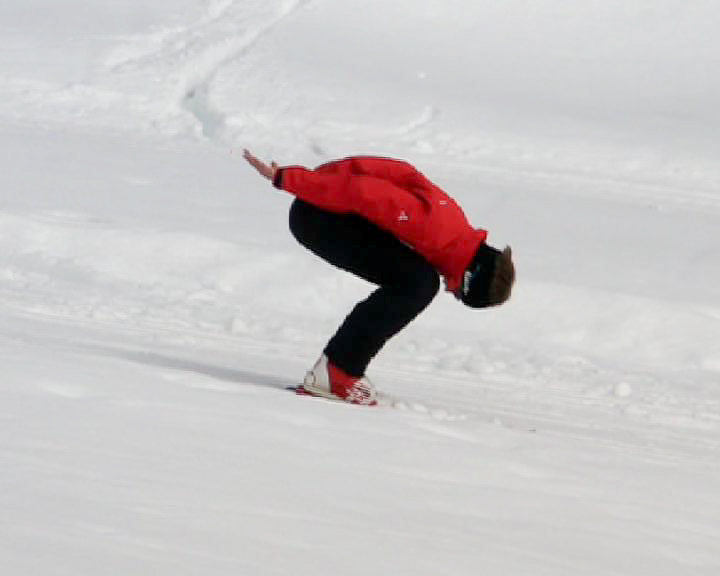 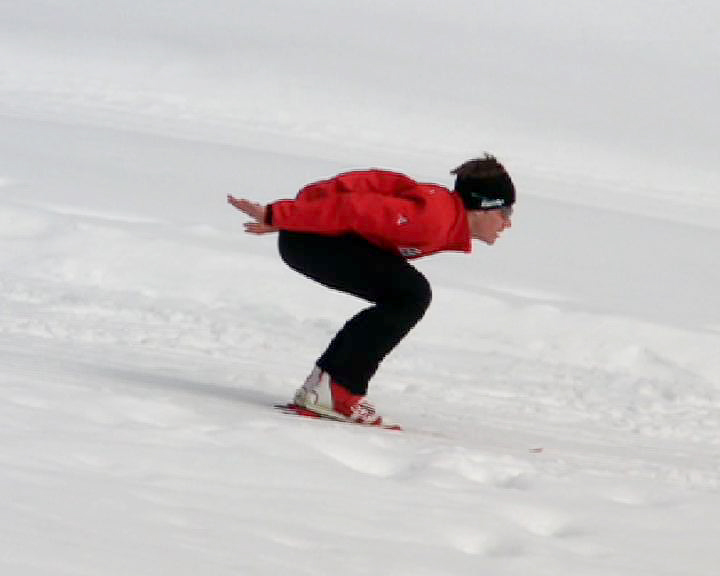 Drive In-Run position moving pressure from left to right foot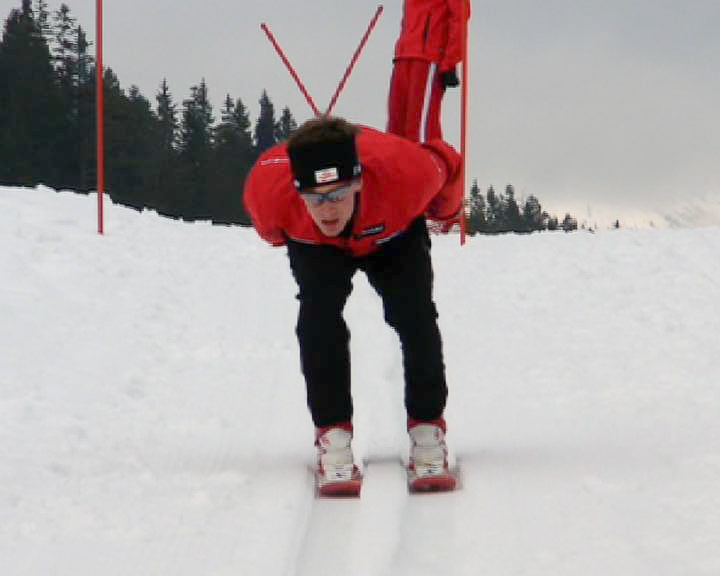 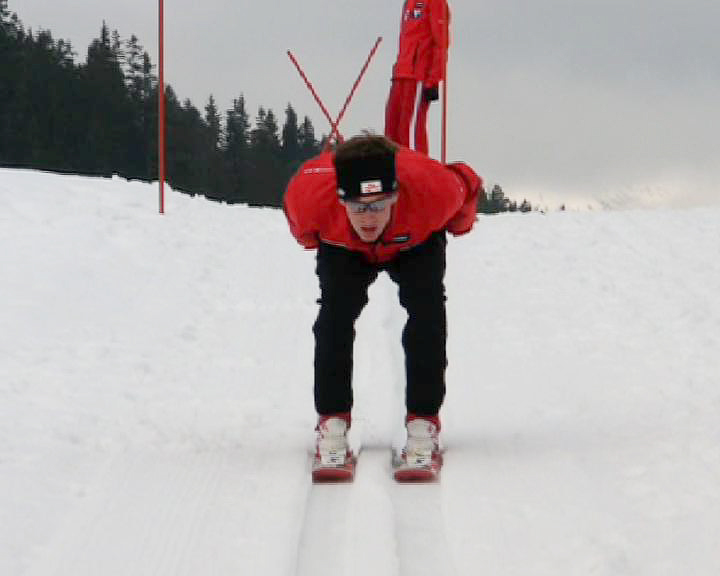 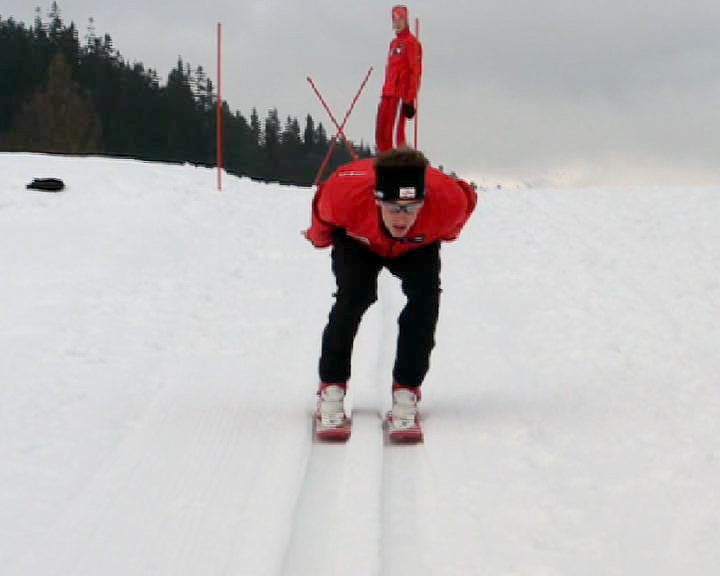 Drive In-Run position taking knees in and out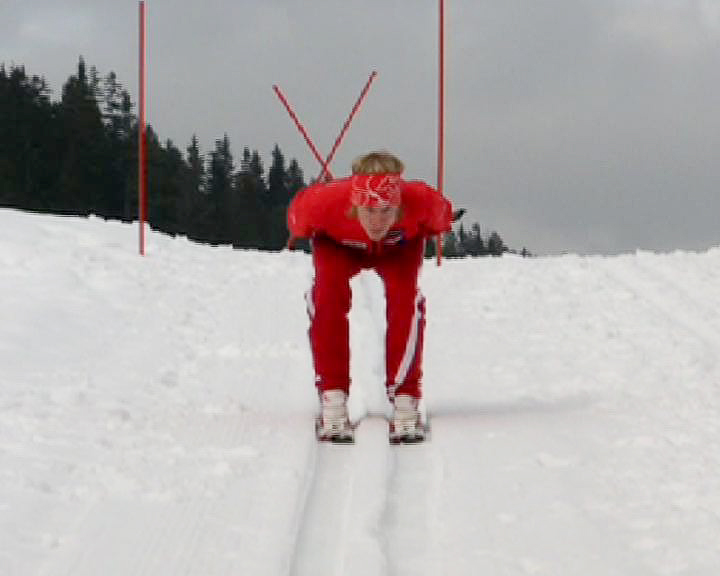 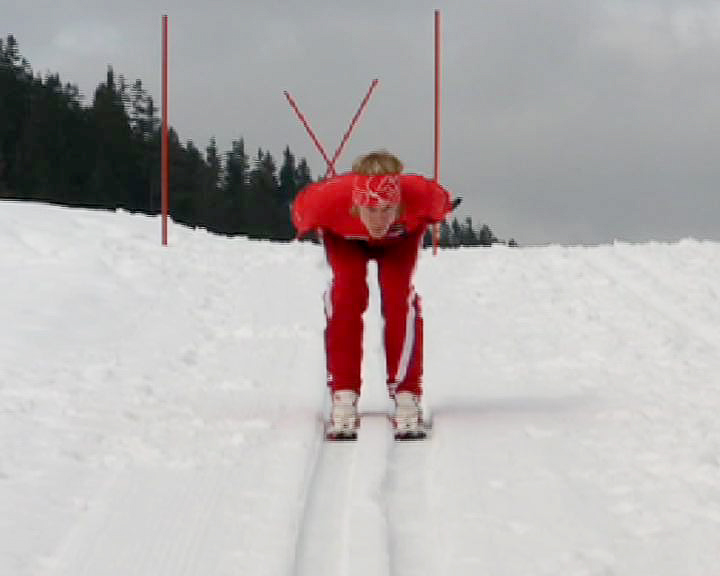 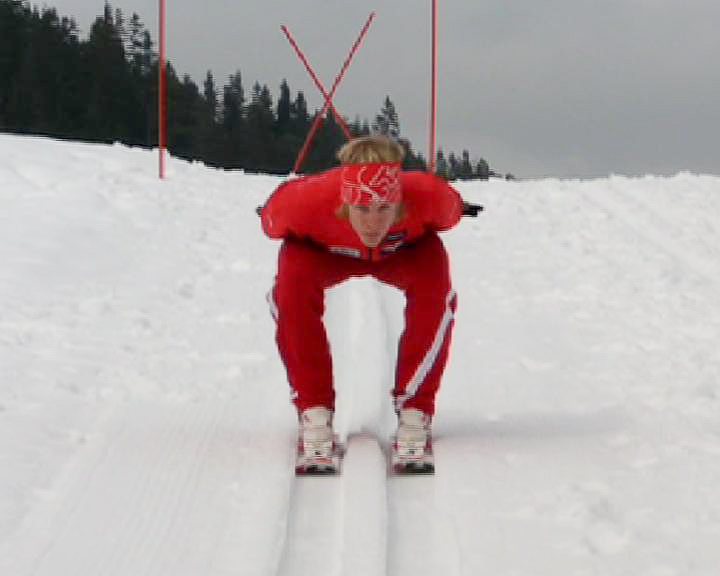 Drive In-Run position opening and closing hip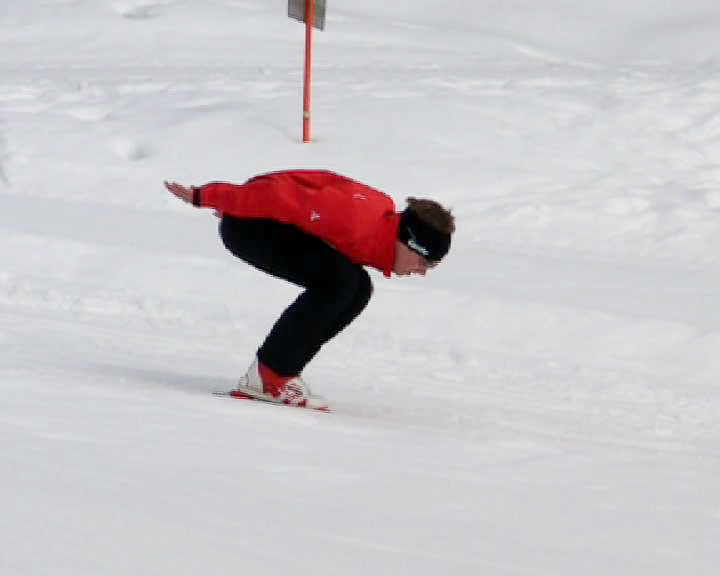 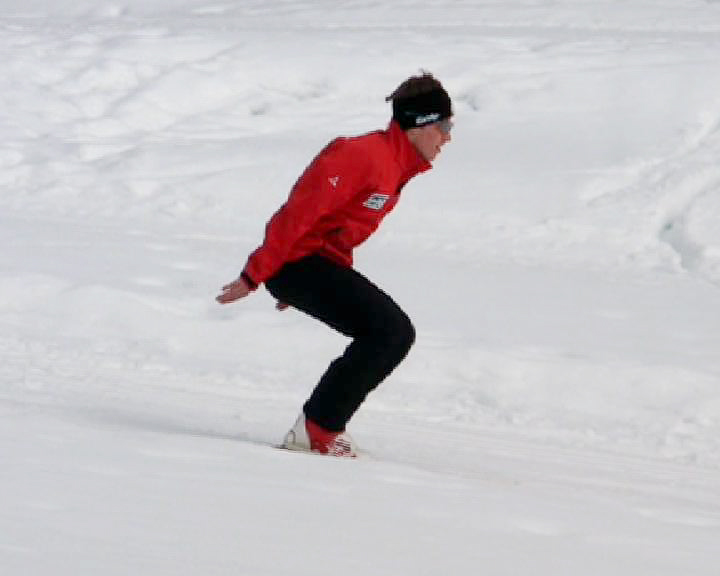 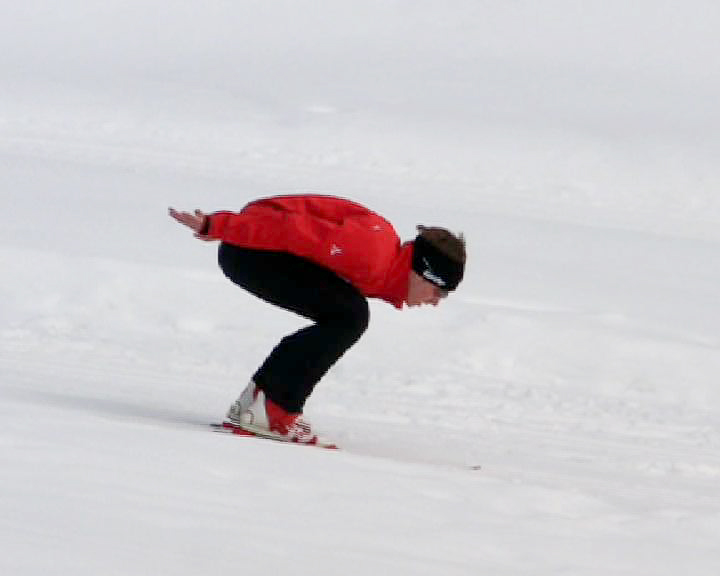 Drive In-Run position obening and closing knee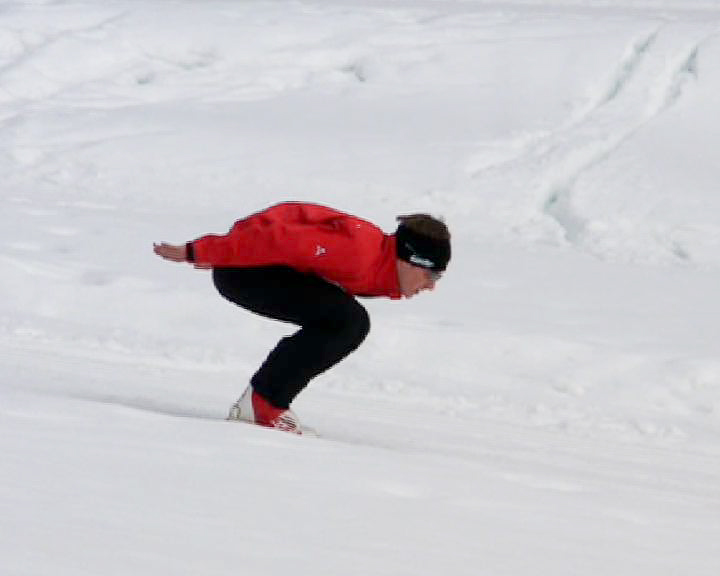 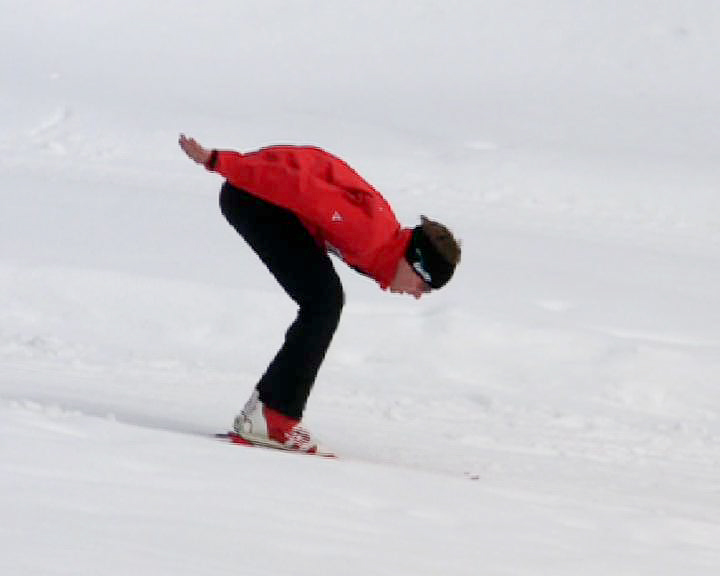 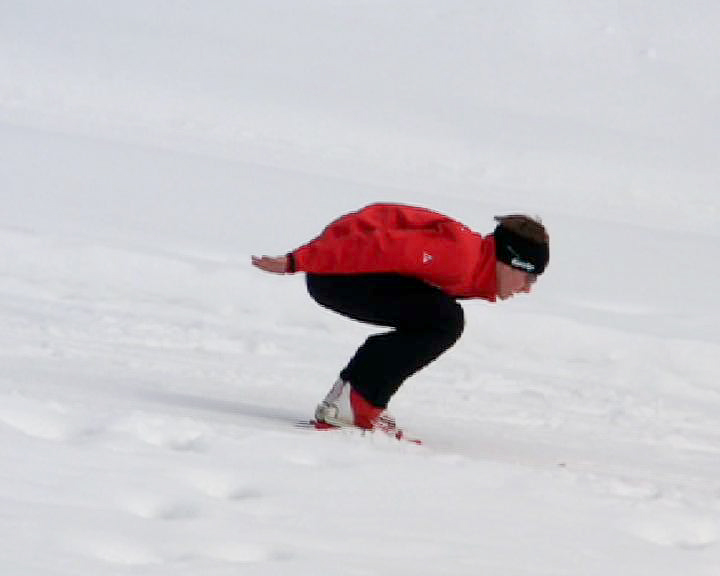 Drive In-Run position getting higher and lower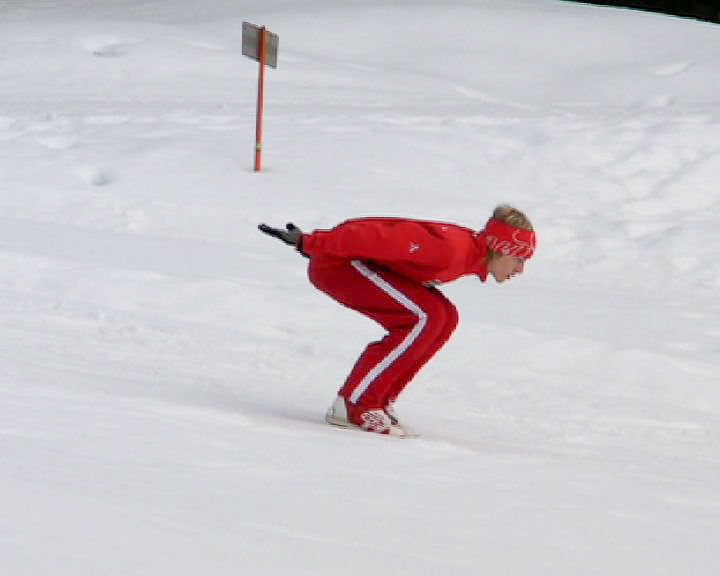 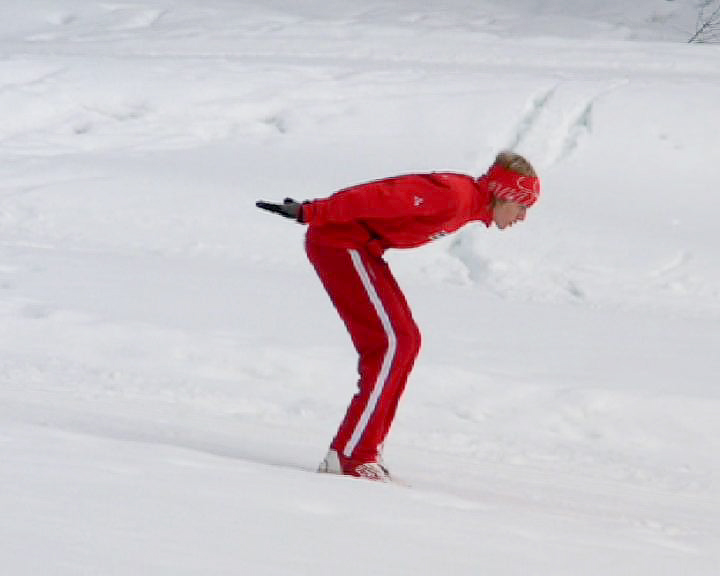 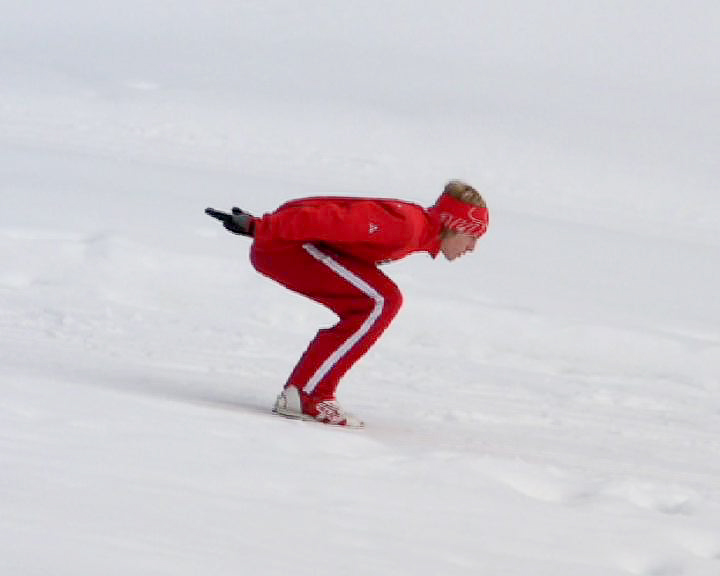 Drive In-Run position taking arms forward and backward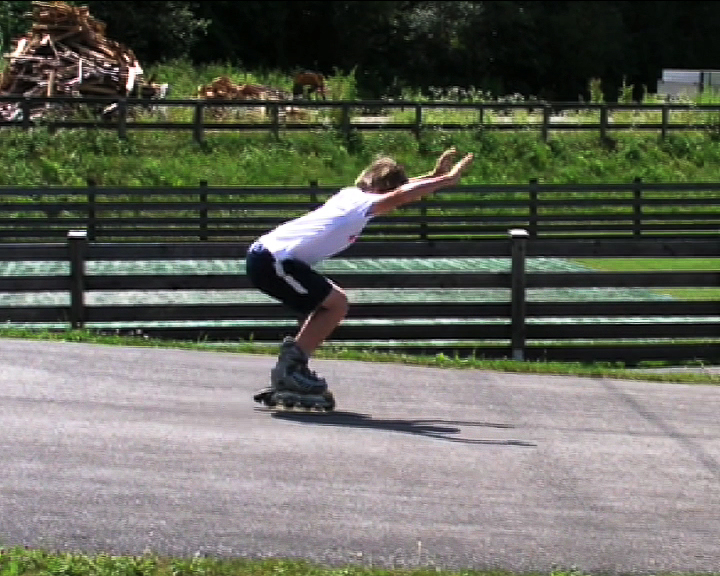 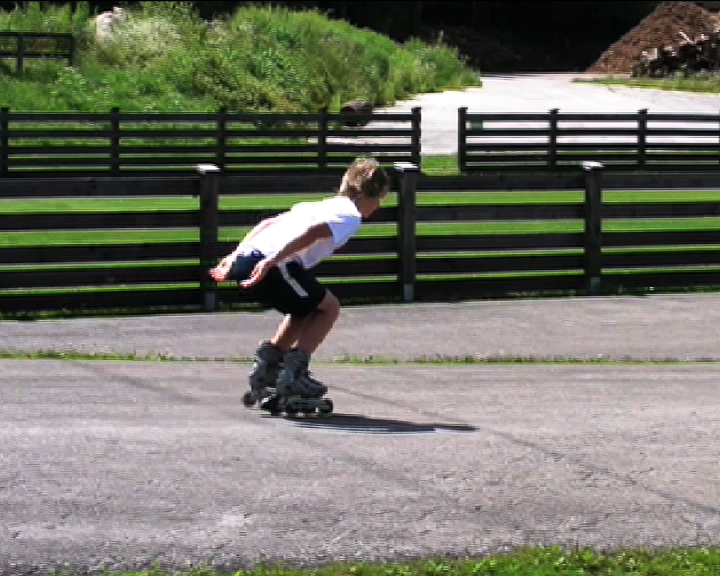 Drive and balance on one leg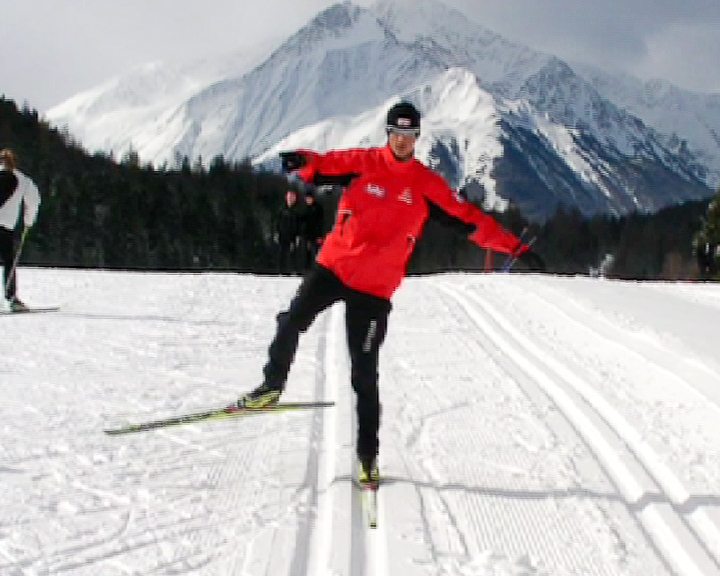 Make different variations of jumps, e.g. elasto, stato, series, single, variate hands, ...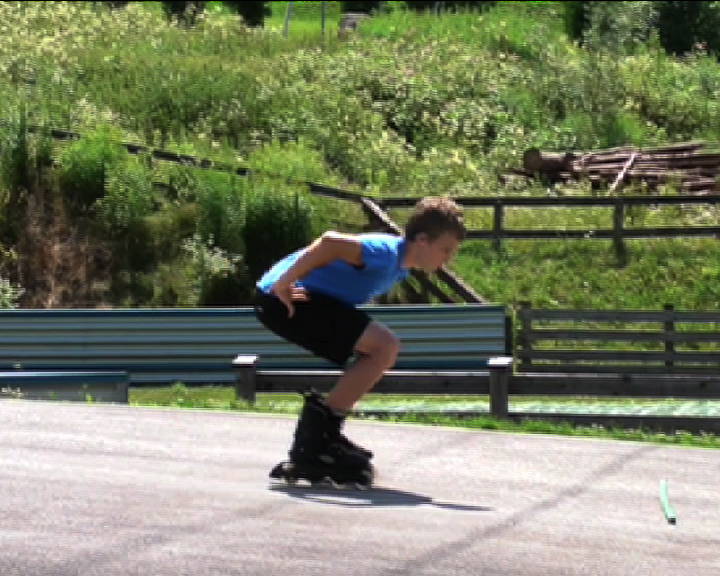 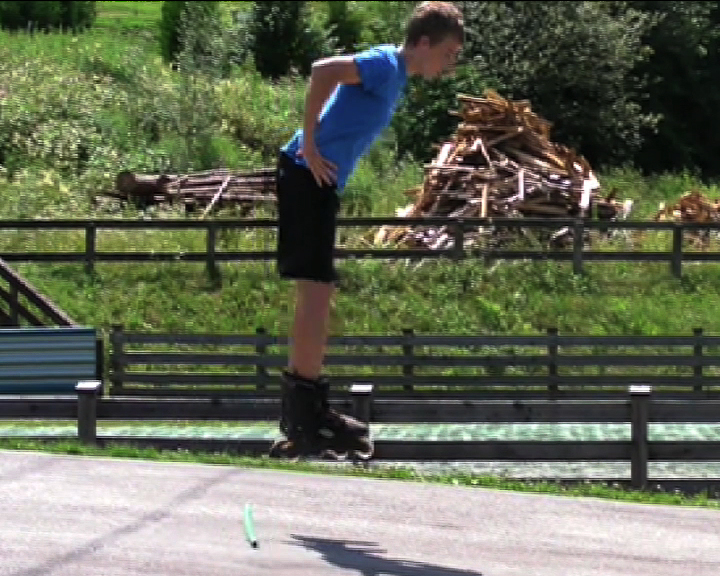 Immitations with catcher only blocking shortly, not the whole way up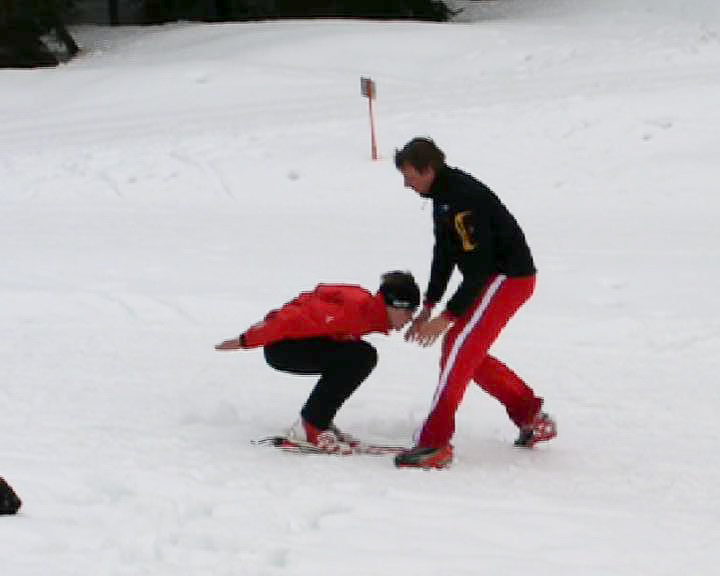 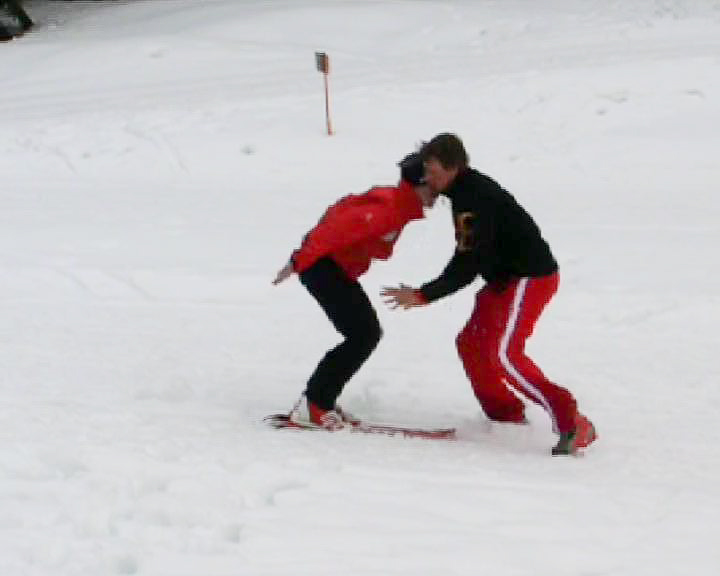 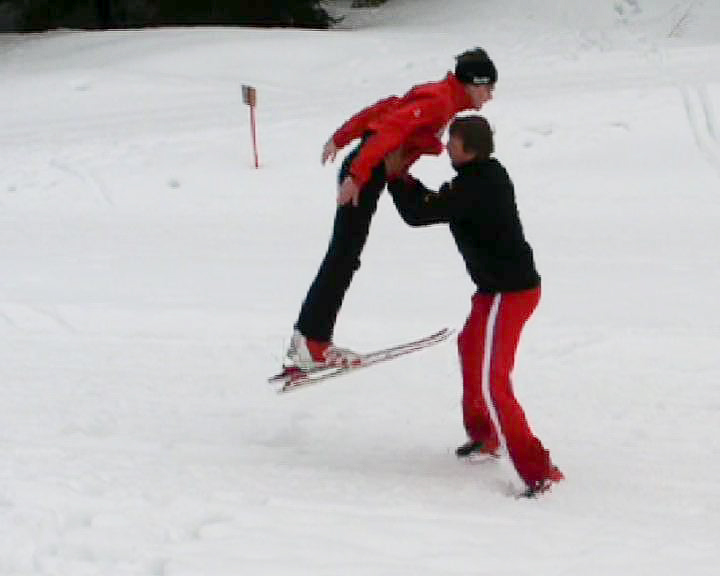 Jumps with telemark landing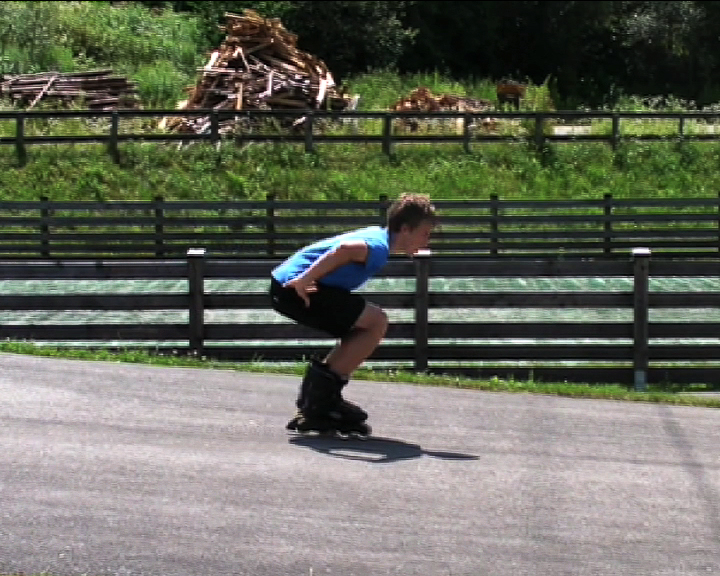 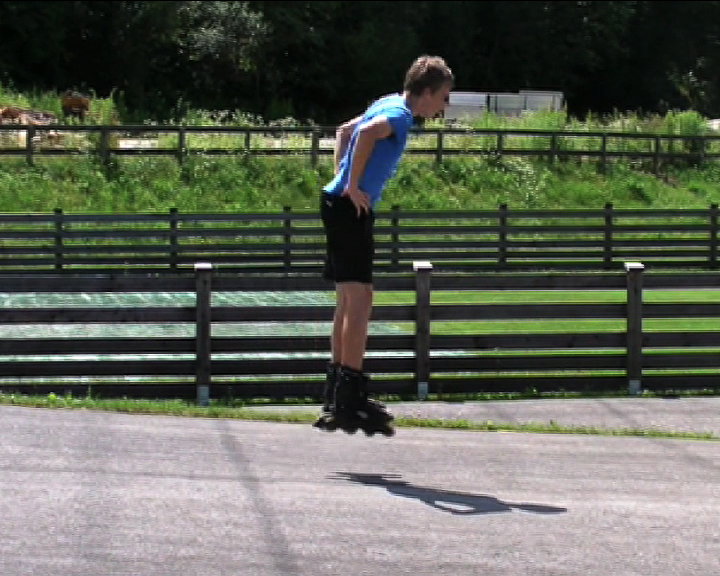 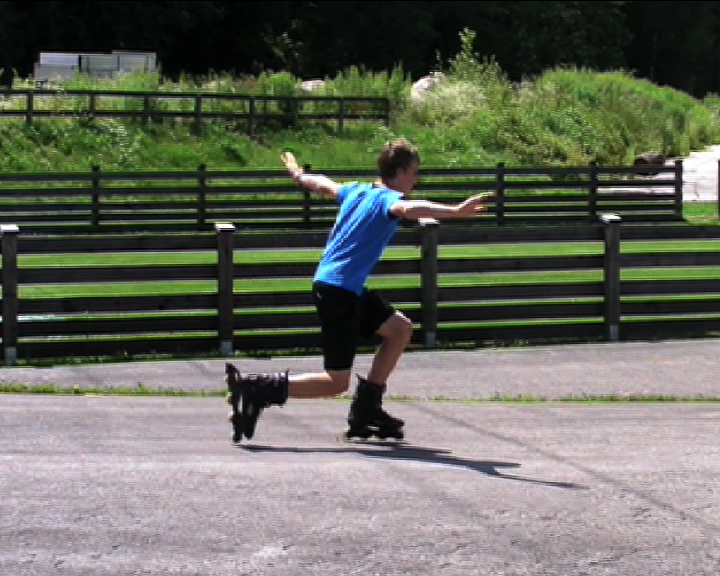 Jumps with obstacles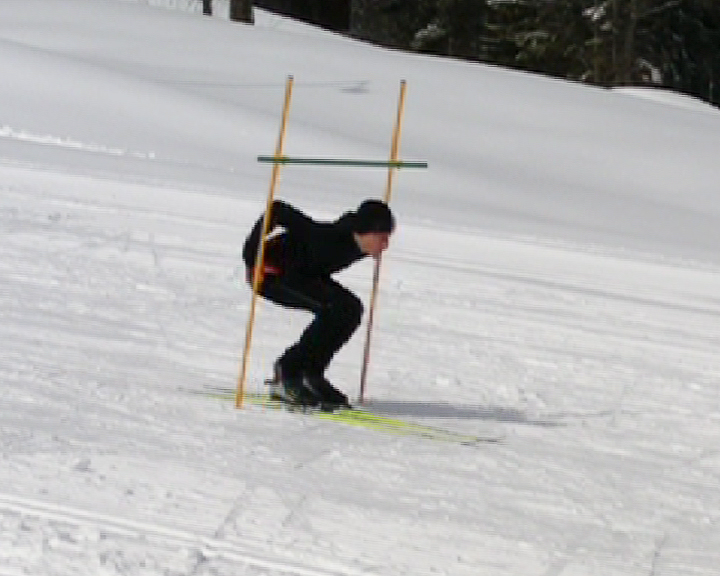 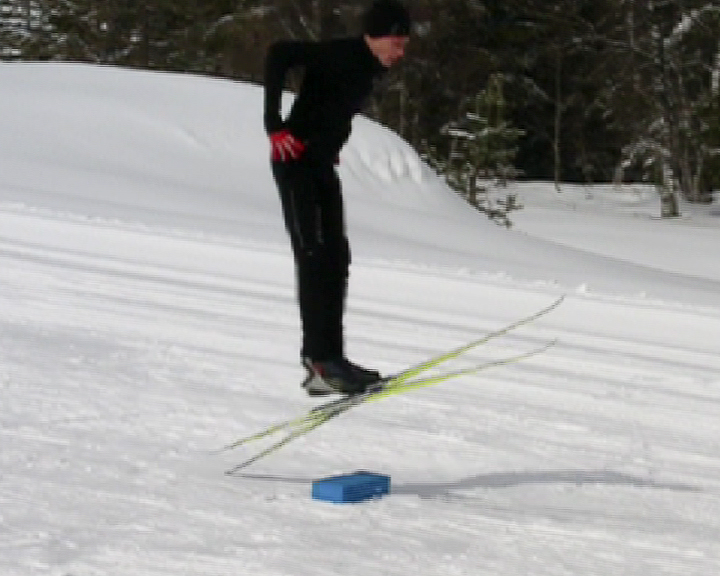 Jump half ways and try to keep ancle control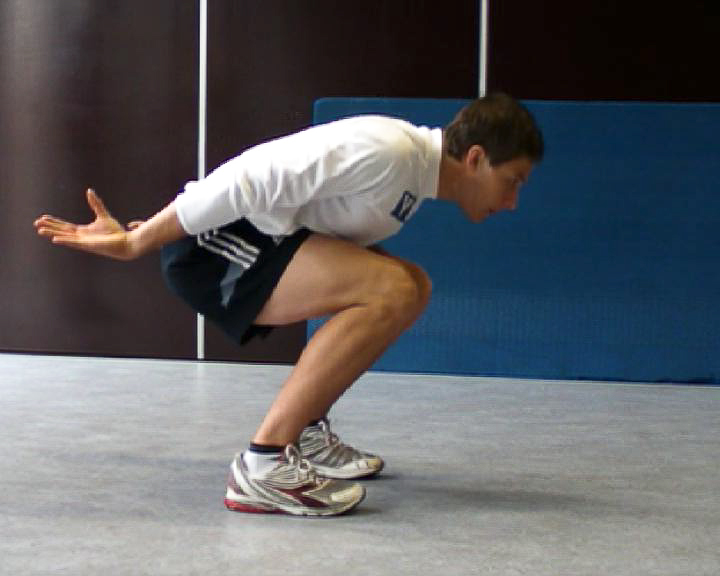 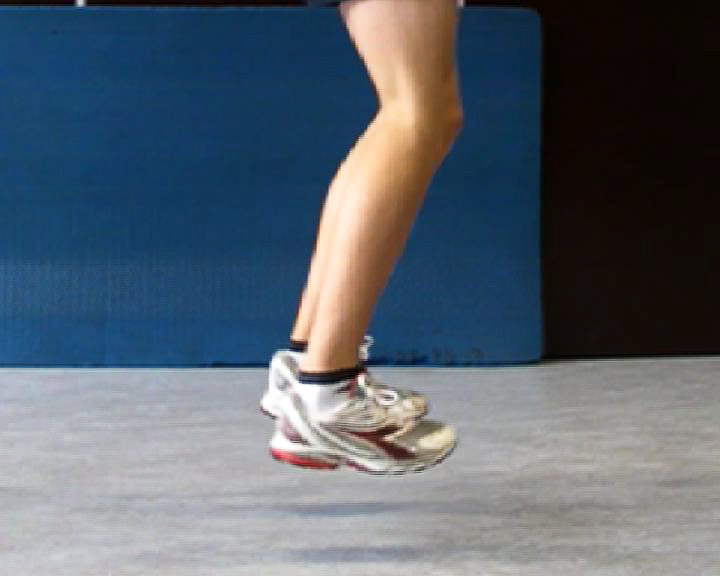 Jump over rolling ball as late as possible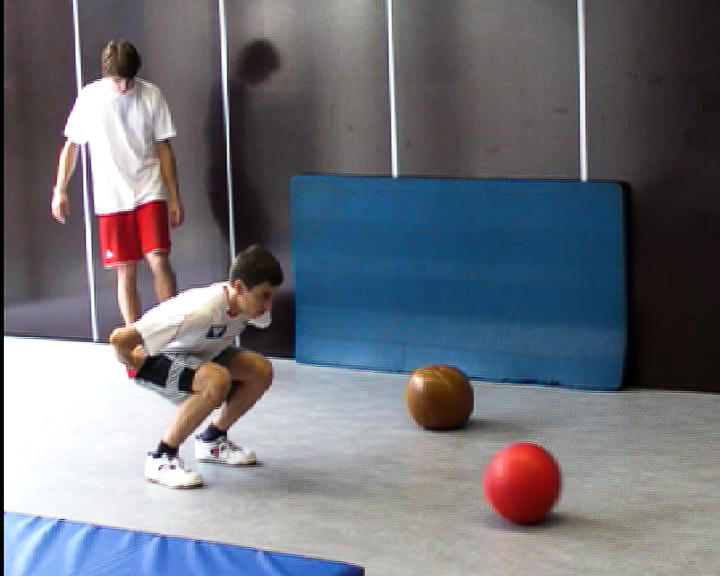 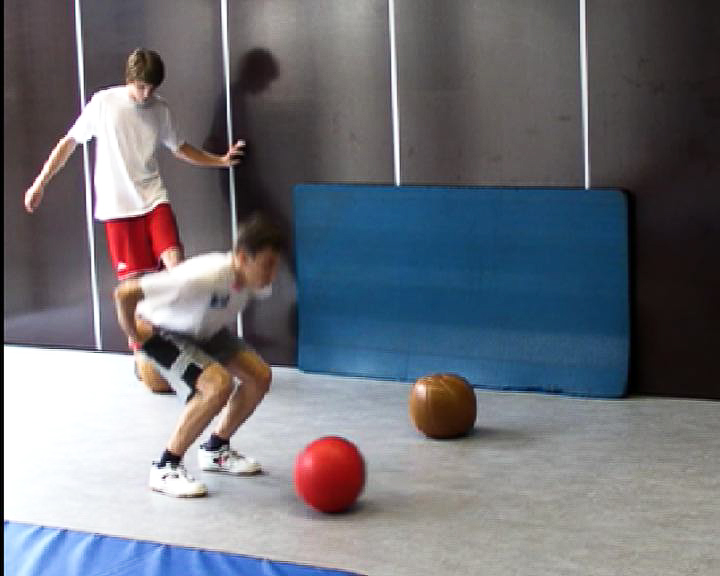 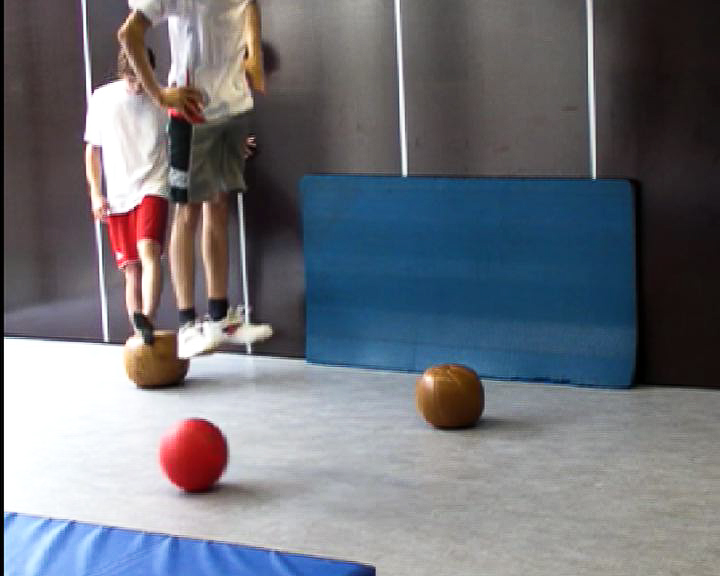 Jump at signal (e.g. Clapping or Counting)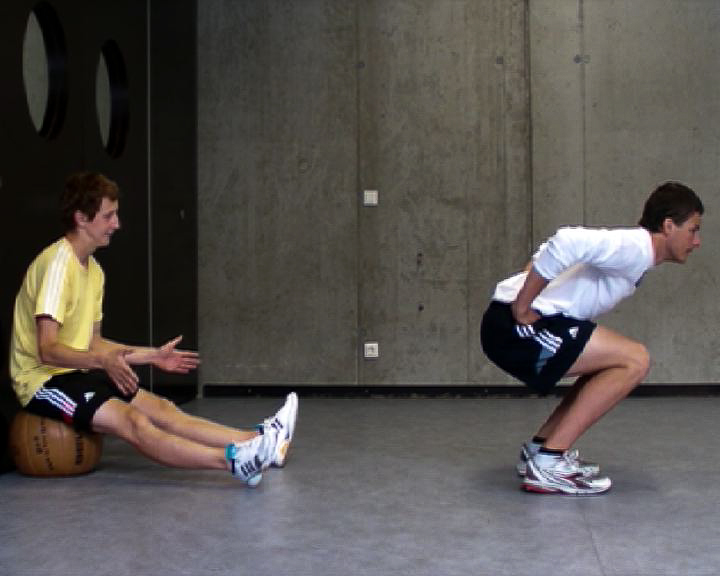 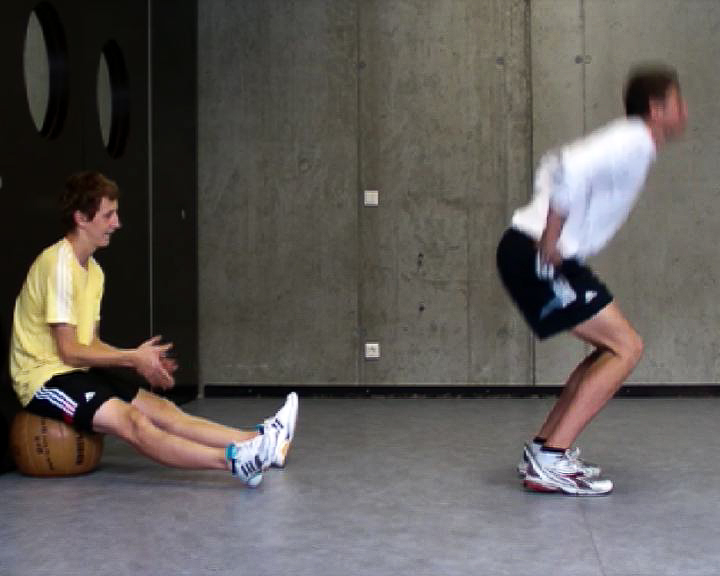 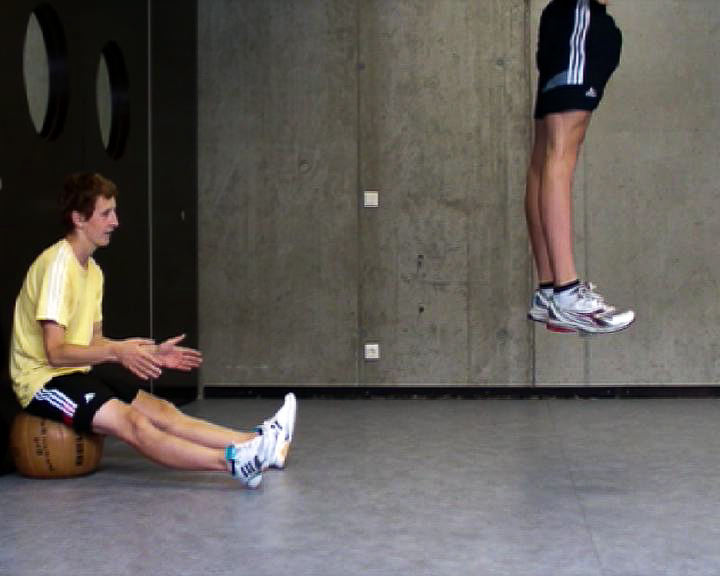 Jump synchoniously in pairs or groups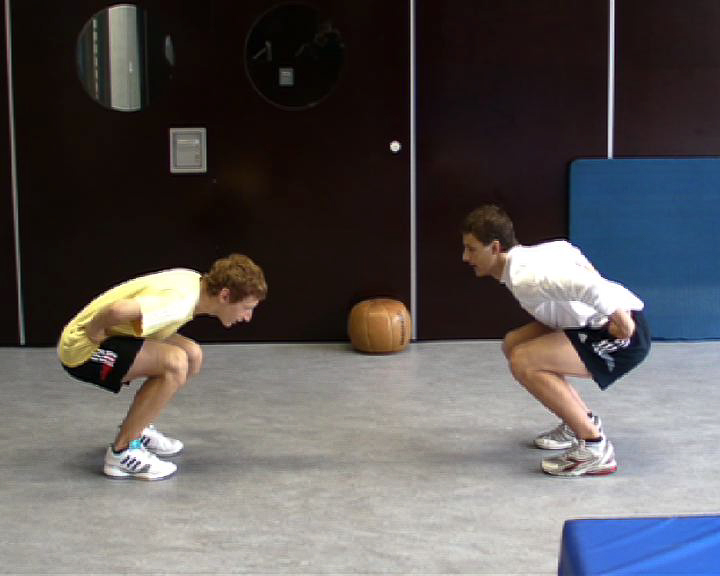 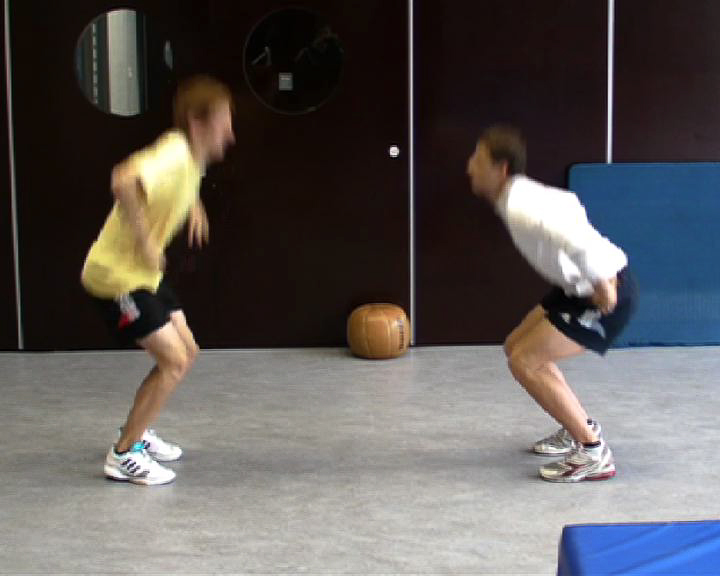 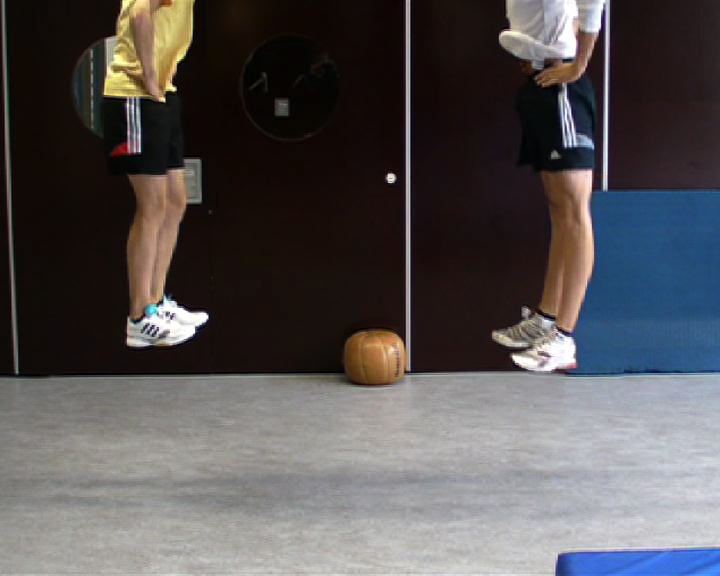 Jumps with reduced surface on foot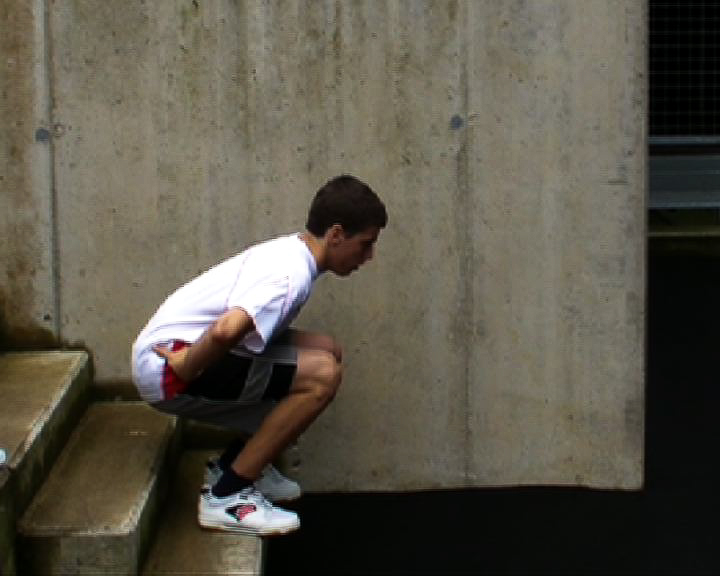 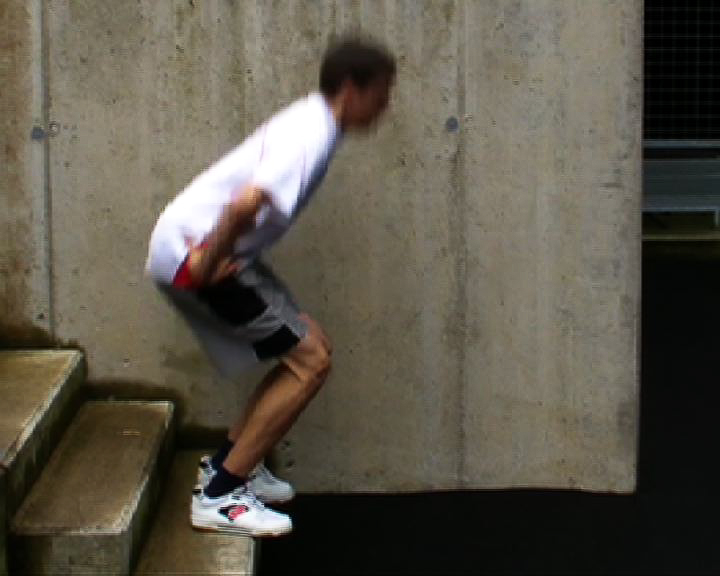 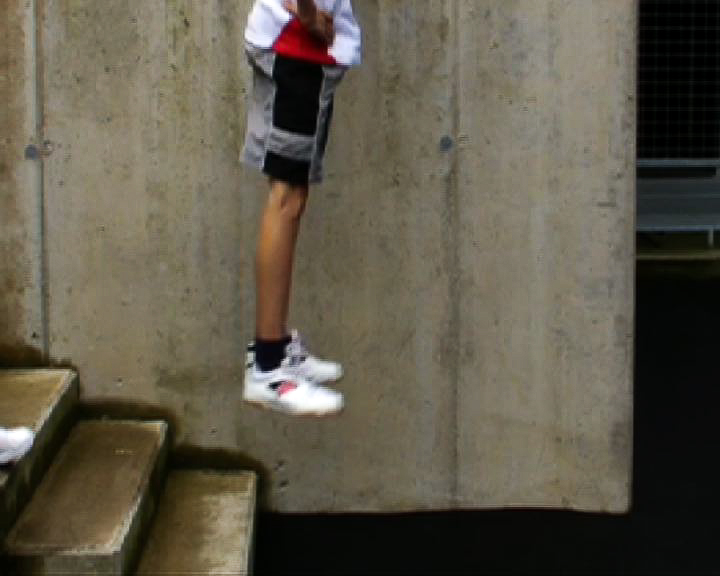 Jumps from a bar over hurdle or on box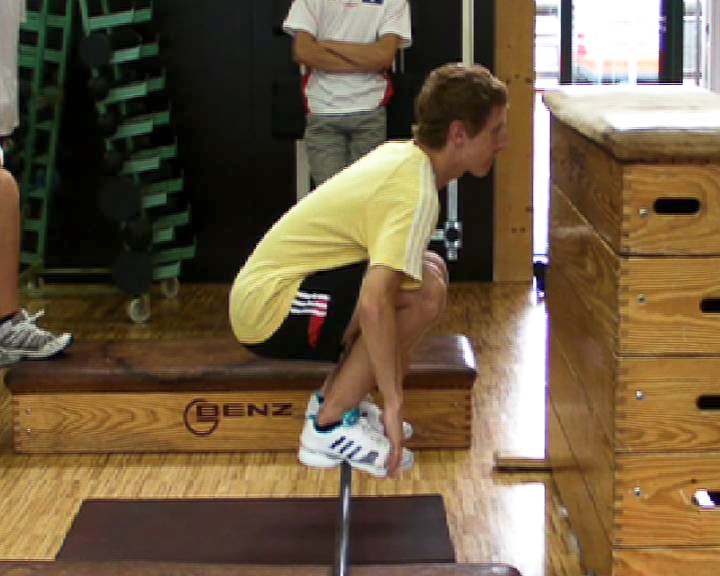 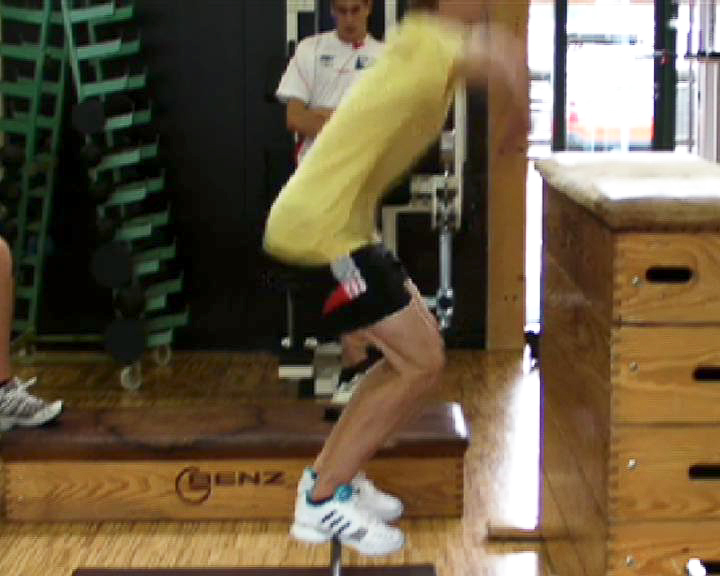 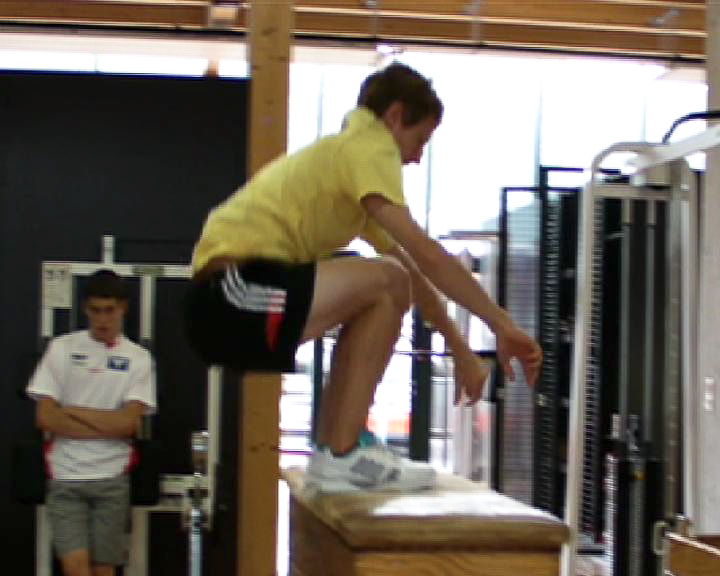 Jumps from a wobbly surface over hurlde or on box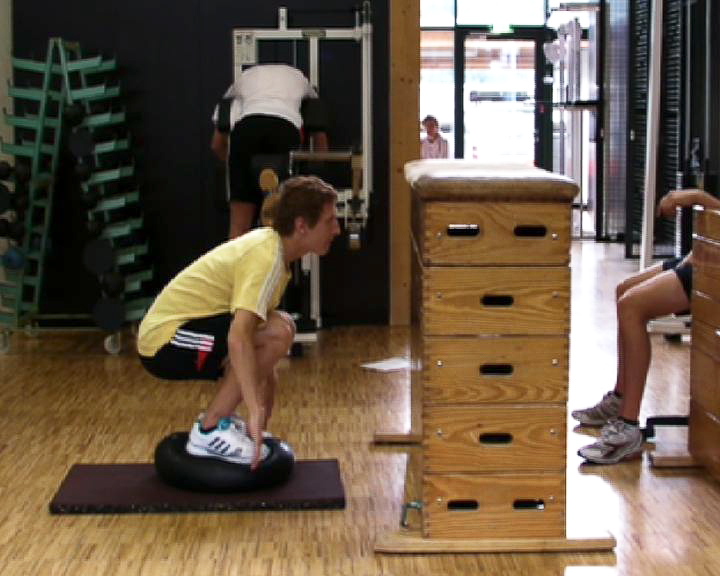 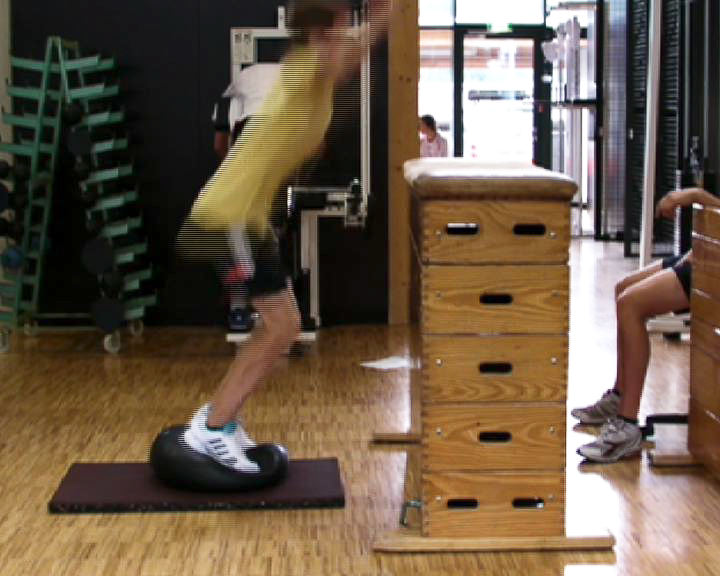 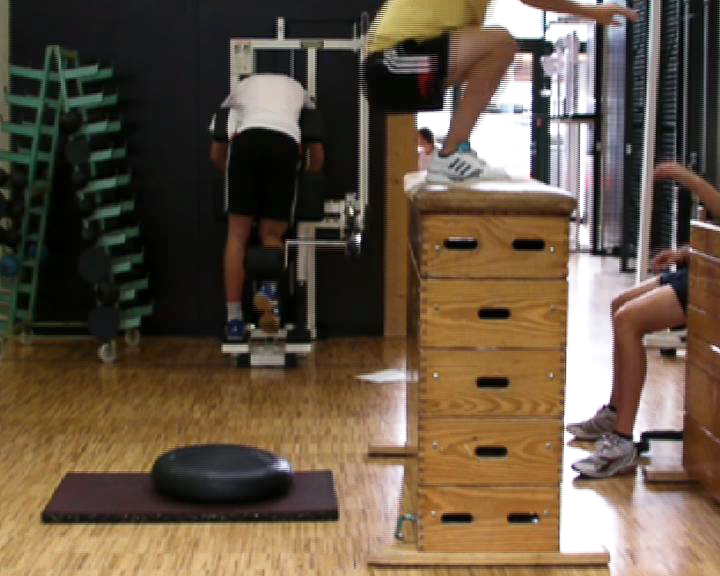 Jumps from the rolling board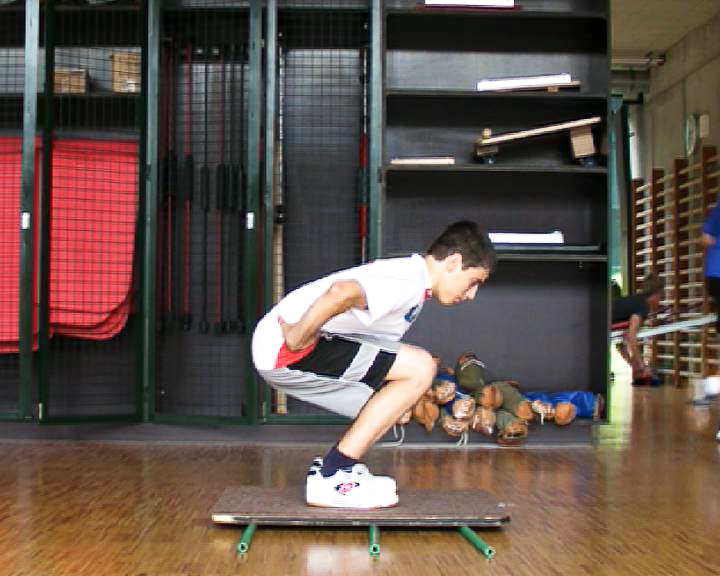 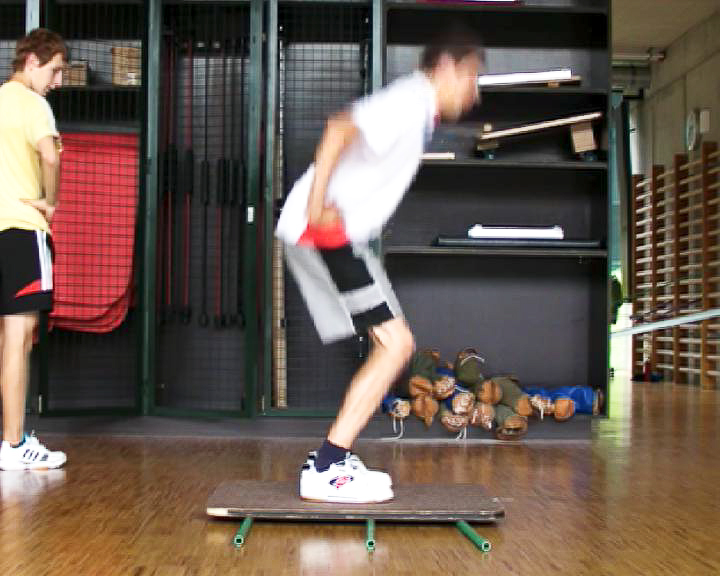 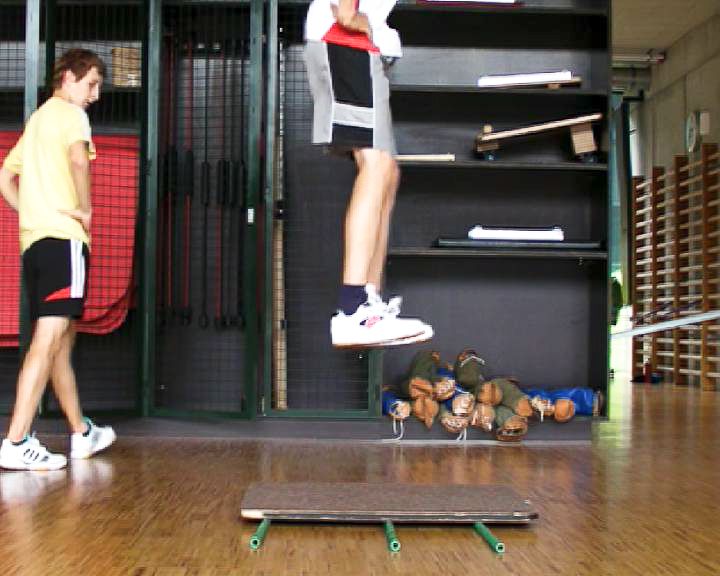 Jumps on roller waggon with landing on it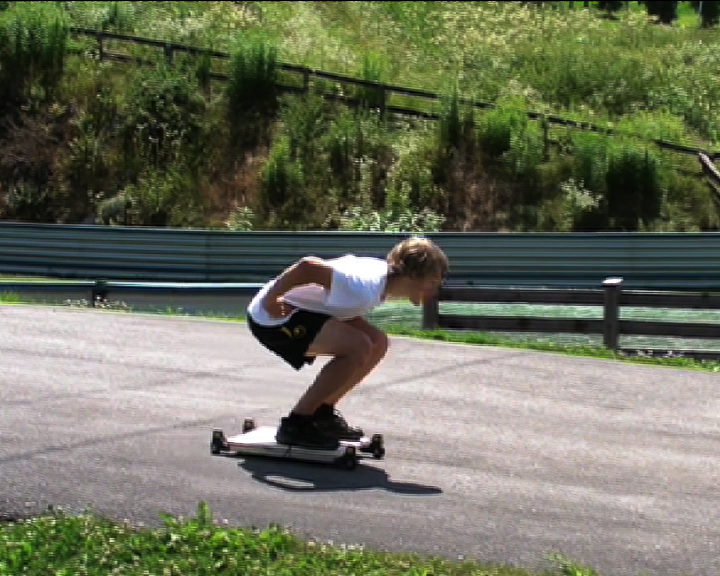 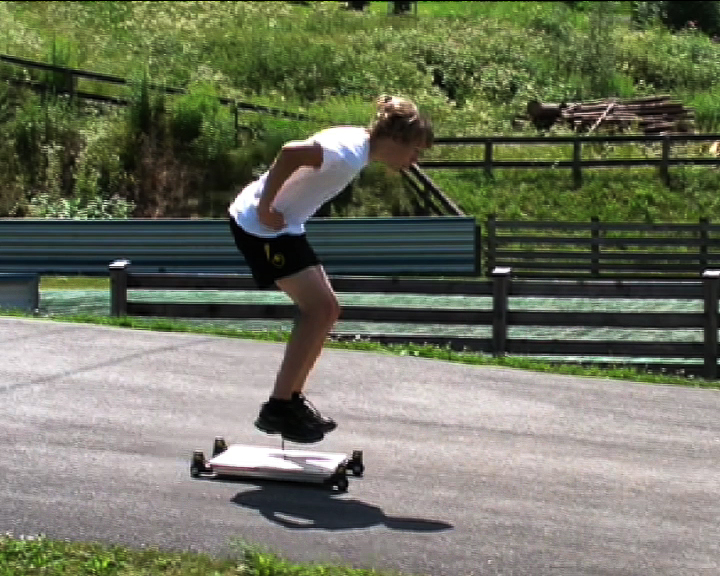 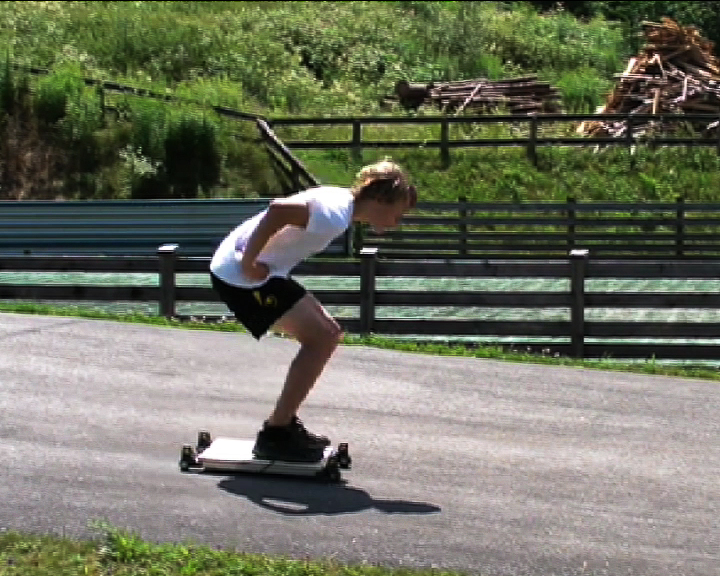 Jumps from roller waggon over hurdle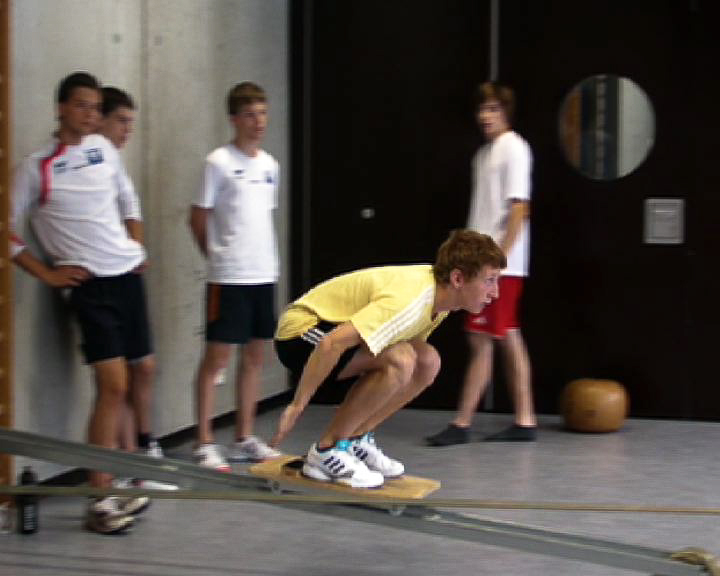 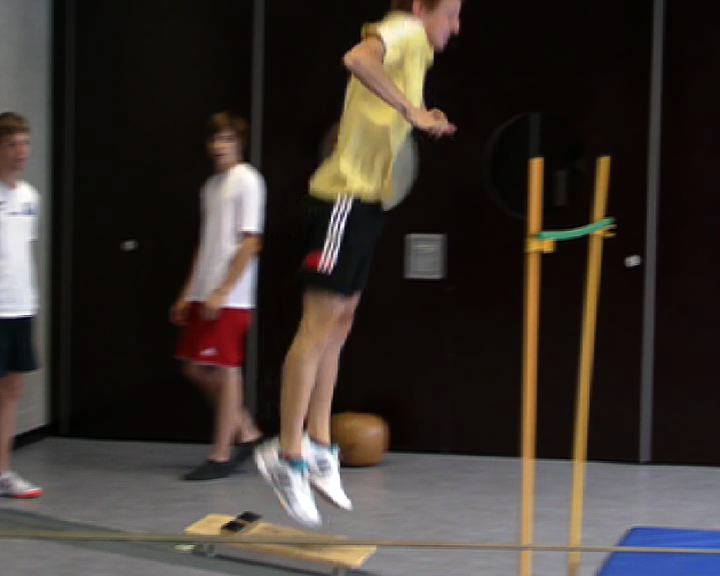 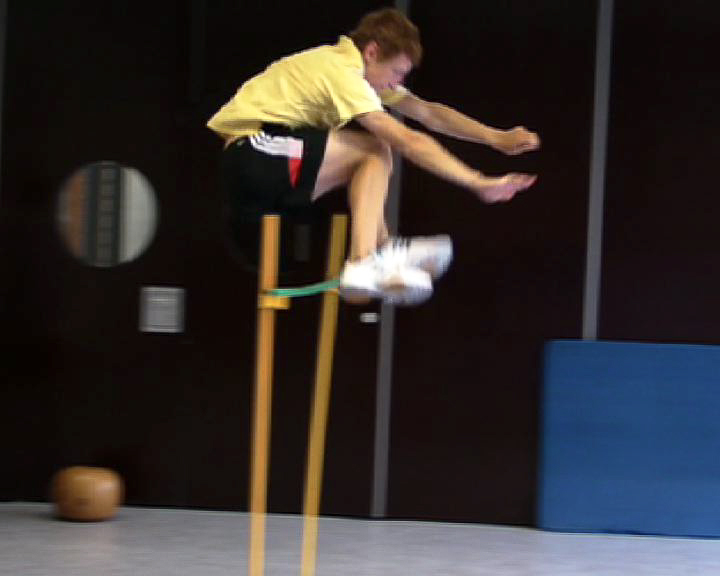 Group of three pushing the one in the middle forward and backward. Middle persons stays totally stiff in the hip.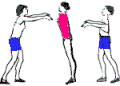 Gordic Knot: Group comes together grabbing hands in the middle and then trying to get into a line by stepping over and under the arms without letting go of eachother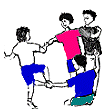 Group Balance: Try to stay in balance on one foot during holding hands in a group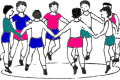 Pairs grab hands and try to go as far back as possible while staying in balance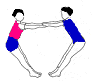 Pairs stand back to back leaning toward each other and going up and down while staying in balance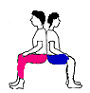 Falling Tree: One person stays stiff and falls back and the others catch. 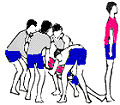 Carrying a Tree: One persons stays totally stiff while the others carry him around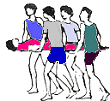 The Conveyor: One person is transportet forward by rolling oft he ohters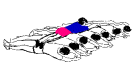 Pair-Acrobatics: See pictures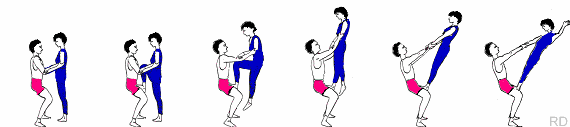 Pair-Acrobatics: See pictures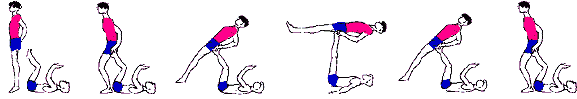 Pair-Acrobatics: See pictures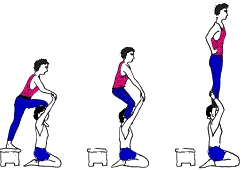 Pair-Acrobatics: See pictures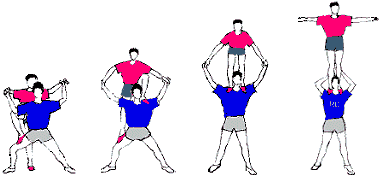 Pair-Acrobatics: See pictures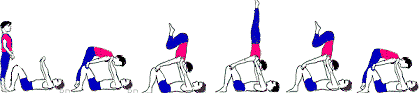 Group-Acrobatics: See picture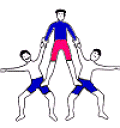 Group-Acrobatics: See picture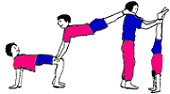 Group-Acrobatics: See picture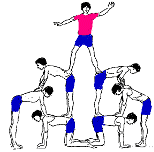 